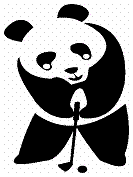 2016 Notre Dame Academy Invitational August 20, 2016Twin Oaks Golf and Plantation Club450 East 43rd St. Covington, Ky 410151:30 PMShotgun StartLimited to 24 teams/120 playersEntry Fee:     $260/team     $60/individualBuffet Luncheon after the RoundKy State points, team awards and individual awards will be given.Checks and shirt sizes are needed by Aug 1st 2016.Please complete the attached registration form.